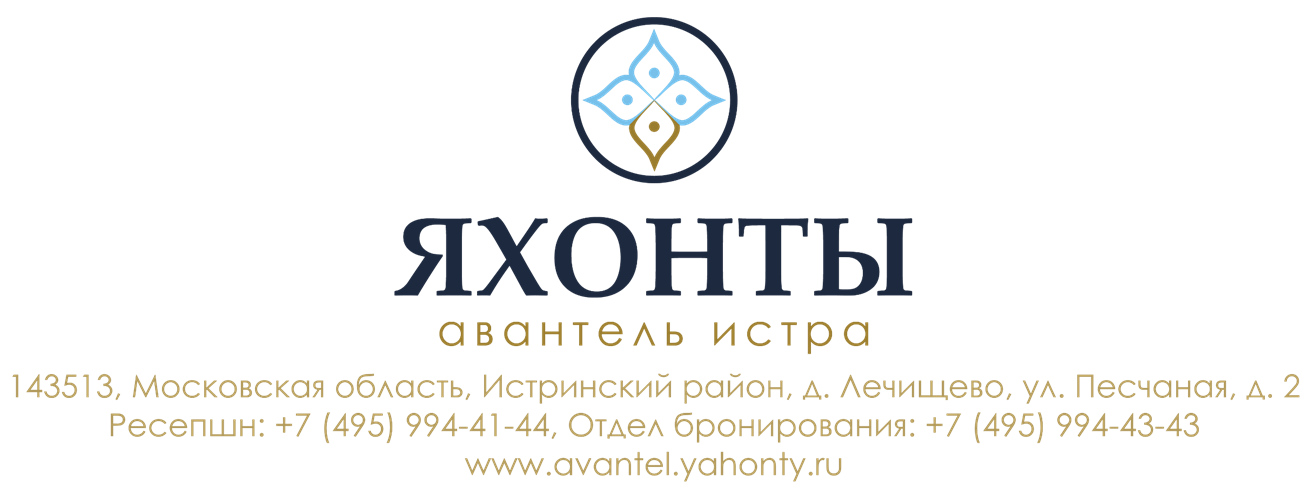 Д Е Т С К О Е    М Е Н ЮД Е Т С К О Е    М Е Н ЮД Е Т С К О Е    М Е Н ЮСАЛАТЫСАЛАТЫСАЛАТЫСалат «Бабушкино лукошко»/ Salad "Grandmother's basket"Помидор, огурец, оливковое масло в сырной корзинкеTomato, cucumber, olive oil in a cheese basket150 г180 руб.Салат «Подсолнух»/ Salad "Sunflower"Куриное филе, картофель отварной, свежий огурец, морковь, яйцо, майонез, чипсы.Chicken fillet, boiled potatoes, fresh cucumber, carrots, egg, mayonnaise, chips.160 г150 руб.СУПЫСУПЫСУПЫСупчик «Мамин»/ Soup "Mother's"Супчик с фрикадельками/ Meatball Soup250 г180 руб.Бульон куриный/ Сhicken broth250 г180 руб.БЛЮДА ИЗ МЯСА БЛЮДА ИЗ МЯСА БЛЮДА ИЗ МЯСА Нагетсы куриные с сырным соусом/ Chicken nuggets with cheese sauce150/50 г 200руб.Котлетки «Микки-Маус»/ Cutlets "Mickey Mouse"Паровые котлетки из говяжьей вырезки с картофельным пюре/ Steamed beef patties with mashed potatoes100/150 г370 руб.ГАРНИРЫГАРНИРЫГАРНИРЫКартофель Фри/ French Fries150 г150 руб.Картофельное пюре/ Mashed Potatoes200 г150 руб. Макароны отварные/ Boiled Macaroni150 г190 руб.ДЕСЕРТЫДЕСЕРТЫДЕСЕРТЫДесерт «Нежность» / Dessert "Tenderness"Нежное суфле из двух видов шоколада с клубничным соусомDelicate soufflé of two kinds of chocolate with strawberry sauce120 г150 руб.НАПИТКИНАПИТКИНАПИТКИСок в ассортименте/ Juice in assortment200 г120 руб.О С Н О В Н О Е    М Е Н ЮО С Н О В Н О Е    М Е Н ЮО С Н О В Н О Е    М Е Н ЮЗАВТРАКЗАВТРАКЗАВТРАКСметана/ Sour Cream100 г50 руб.Творог/ Cottage Cheese150г80 руб.Кефир/Kefir180 г50 руб.Каша овсяная/ Oatmeal200 г100 руб.Омлет с помидорами и ветчиной/ 
Omelet with tomato and ham220 г200 руб.Яйцо отварное/ Boiled egg40 г50 руб.Блинчики / Pancakes with jam/condensed milk/sour creamджем/сгущенка/сметана150/50 г150 руб.Масло сливочное/ Butter20 г40 руб.Чай / Tea Чайник (teapot)200 руб.Кофе/ Coffee Latte / Cappuccino / Espressoлатте/капучино/эспрессо250 руб.ОБЕДОБЕДОБЕДСалат «Цезарь» с курицей/Caesar salad with chicken200/50 г350 руб.Салат «Греческий»/ Greek salad170 г385 руб.Борщ со сметаной/ Borsch with sour cream250/35/30 г250 руб.Суп-лапша куриный/ Chicken Noodle Soup250 г200 руб.Бефстроганов с картофелем/ Beef Stroganoff With Potatoes460 г750 руб.Семга в соево-медовом соусе/ Salmon with soy-honey sauceСтейк семги, маринованный в соево-медовом соусе и обжаренный до золотистой корочки.Marinated in soy-honey sauce and Salmon steak.150/50 г825 руб.Торт «Прага»/Cake PragueПриготовлен по классическому рецепту.Cooked by the classical recipe.150 г275 руб.Фруктовая ваза/ Assorted Plate of FruitСвежие ананас, физалис, клубника, апельсин, банан, яблоко, груша, виноград/ Fresh pineapple, physalis, strawberries, orange, banana, apple, pear, grapes.1000 г800 руб. УЖИНУЖИНУЖИНСметана/ Sour Cream100 г50 руб.Творог/ Cottage Cheese150 г80 руб.Кефир/Kefir180 г45 руб.Салат «Цезарь» с курицей/Caesar salad with chicken200/50 г350 руб.Салат «Греческий»/ Greek salad170 г385 руб.Стейк из говядины/ Beef steak110/100/50 г750 руб.Пряная треска в виноградных листьях/ Spicy Cod In Grape Leaves180/50 г400 руб.Фруктовая ваза/ Assorted Plate of FruitСвежие ананас, физалис, клубника, апельсин, банан, яблоко, груша, виноград/ Fresh pineapple, physalis, strawberries, orange, banana, apple, pear, grapes.1000 г800 руб.Десерт «Три шоколада»/ Dessert Three chocolateНежное суфле из белого, молочного и темного шоколада/Soufflé made of white, milk and dark chocolate.150 г330 руб.